                                        Муниципальное бюджетное учреждение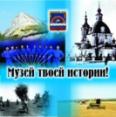                                      «Краеведческий музей                                        Иловлинского муниципального района»                                        Отдел культуры и библиотечного обслуживания                               Администрации Иловлинского муниципального района                                              Волгоградской области                                         403071, Волгоградской обл. Иловлинский район, р.п.Иловля,  ул. Будённого,  62                                      Тел/факс: 844-67-528-81, E-mail: ilkraevmuz12@yandex.ru         «Страницы Истории станицы Иловлинской»      Под таким название Краеведческий музей Иловлинского муниципального района  оформил выставку,  которая   в выносном варианте,  демонстрировалась   в  Иловлинском городском поселении   19-го сентября  2020 года - в День Иловли на пешеходной части улицы Советской.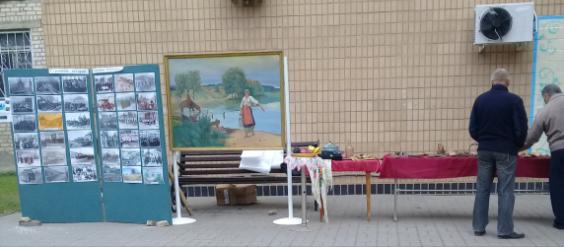     Помимо представленного выставкой   набора инвентаря,  инструментов,  посуды,  предметов быта конца 19-го века,   была показана  фото подборка о жителях Иловли в 20-м столетии.       Некоторые  вновь поступившие в музей фотоматериалы были  показаны впервые. В частности:  фото дореволюционной Покровской церкви;  проводы группы  Иловлинских казаков для пополнения в 4-й  графа  атамана М.И.Платова донской казачий полк в 1915 году;   бригада специалистов связи на  монтаже  линии для радиопередач в  середине 30-х годов:   работа женщин на сооружении оборонительного рубежа в 1942 году:  праздничная демонстрация  в центре посёлка 7 ноября 1954 года;  открытие районной больницы в 1975 году и т.д.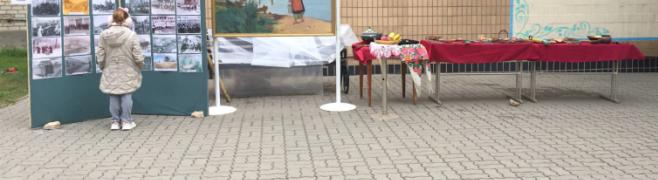     Также была оборудована  точка  для фотографирования «на память»  на фоне памятного  донского пейзажа с казачьей шашкой  в папахе для мужчин,   в платке для женщин.     Доведение до посетителей музея  сведений о истории станицы является одной из приоритетных  задач  и традиционно эта работа активизируется к памятным историческим датам и праздникам.     В 18-м и 19-м веках  станица Иловлинская относилась ко 2-му Донскому казачьему  округу Войска Донского.       Прежде станица находилась по левую сторону реки Дона, ниже впадения  в него реки Иловли, по берегу протока Орехова. Потом,  в 1709-м  году при Булавинском восстании она была вынуждена переселиться на правую сторону Дона, близ теперешнего хутора Авилова-Задонского и примерно в  1768-го года станица переселилась на настоящее место.      В 1672-м году городок Иловля уже существовал и есть упоминания путешественников о том,  что Лавлин городок  стоит на Дону с  1594-го  года.     В 1717-м году из Москвы были посланы в Иловлинскую станицу благословенная грамота и антиминс для церкви во имя Покрова Божьей матери. Вероятно, эта деревянная церковь,   в то время уже была построена.     Значительный пожар в станице был в 1862-м году; сильное наводнение было в 1849 году; холера в 1830 и 1848 годах; особенно неурожайные годы 1833, 1848. Становление станицы Иловлинской  и приписанных к ней хуторов было неразрывно связано с усилением влияния Православной веры. Военное дело,  служба здешних казаков стояли для них  на первом месте и  передавались по наследству.   Труд иловлинцев – это скотоводство и   земледелие. Донской ученый В.В. Богачев отмечал, что станица Иловлинская с населением в 3000 душ, окруженная садами и левадами, при железной дороге, в конце 19-го века являла образец хозяйственной и превосходно обустроенной станицы.  Здесь ловили много рыбы, в изобилии фрукты и арбузы, которые вывозились в Царицын и внутрь России, по Грязе – Царицынской  жд.  дороге.  В станице было две церкви,  почтово - телеграфное отделение,  две школы для мальчиков,  женская гимназия,   станичное правление и т.д.   Проходили  две ярмарки.  Сорокомученская  с 9 по 13 марта.  Усекновенская  с 24 августа по 3 сентября. Торговали  иловлинцы в основном скотом. Приобретали  различные необходимые в хозяйстве  товары,  инвентарь,  инструмент,  одежду,  справу будущему казаку,  приданное невесте и т.д.        Сохранились исторические названия урочищ и местностей вблизи станицы Илолвинской.      Курган Чигирин.  Балки: Иловлинская, Береснево. Озеро: Тара, Калач,  Пятидесятинское, Дубовое,  Ясли,   Бездонка. Урочища: Пузо Малое и Большое.  Кобылья голова. Исп: Чекунов Г.Е.